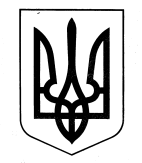 МОЛОЧАНСЬКА МІСЬКА РАДАвосьмого  скликаннясімнадцята позачергова сесіяР І Ш Е Н Н Я від 23.11.2021                           м. Молочанськ                                               № 3Про внесення змін та доповнень до Програму розвитку освіти Молочанської міської ради на 2021рікКеруючись ст. 26 Закону України «Про місцеве самоврядування в Україні», Молочанська міська рада,ВИРІШИЛА:Внести зміни та доповнення до Програми розвитку освіти Молочанської міської ради на 2021рік, затвердженої рішення міської ради від 19.02.2021 № 6 «Про Програму розвитку освіти Молочанської міської ради на 2021рік», а саме Додаток до Програми викласти в новій редакції (додається).Контроль за виконанням цього рішення покласти на постійну комісію міської ради з питань фінансів, бюджету, планування соціально-економічного розвитку, інвестицій та міжнародного співробітництва.Міський голова                                                                        Ірина ЛИПКАДодатокдо Програми розвитку освіти Молочанської міської ради на 2021 рікЗаступник міського головиз питань діяльності виконавчих органів ради	     	    	Олена ШЕВЧЕНКО№ п/пНайменування заходів і завданьНайменування заходів і завданьВиконавціДжерелафінансуванняТермін виконанняОрієнтовні обсяги фінансування, тис. грн.Орієнтовні обсяги фінансування, тис. грн.№ п/пНайменування заходів і завданьНайменування заходів і завданьВиконавціДжерелафінансуванняТермін виконаннявсього2021 рікЗагальноосвітні навчальні закладиЗагальноосвітні навчальні закладиЗагальноосвітні навчальні закладиЗагальноосвітні навчальні закладиЗагальноосвітні навчальні закладиЗагальноосвітні навчальні заклади1.1.Нагородження преміями переможців міських, обласних і Всеукраїнських інтелектуальних змаганьНагородження преміями переможців міських, обласних і Всеукраїнських інтелектуальних змаганьВиконавчий комітет Молочанської міської ради, КУ «Центр фінансового та матеріально-технічного забезпечення освітніх закладів» бюджет Молочанської міської територіальної громади20215,05,01.2.Щорічна виплата премій 5 кращим педагогічним працівникам загальноосвітніх, дошкільних, позашкільних навчальних закладівЩорічна виплата премій 5 кращим педагогічним працівникам загальноосвітніх, дошкільних, позашкільних навчальних закладівВиконавчий комітет Молочанської міської ради, КУ «Центр фінансового та матеріально-технічного забезпечення освітніх закладів»бюджет Молочанської міської територіальної громади2021В межах кошторисних призначеньВ межах кошторисних призначень1.3.Харчування учнів 1-4 класів, учнів пільгових категорій 5-11 класів, вихованців ДНЗ у складі НВКХарчування учнів 1-4 класів, учнів пільгових категорій 5-11 класів, вихованців ДНЗ у складі НВКВиконавчий комітет Молочанської міської ради, КУ «Центр фінансового та матеріально-технічного забезпечення освітніх закладів»бюджет Молочанської міської територіальної громади20211000,01000,01.4.Придбання обладнання для їдалень (харчоблоків) для Молочанській ЗОШ та Молочанського ОЗСОПридбання обладнання для їдалень (харчоблоків) для Молочанській ЗОШ та Молочанського ОЗСОВиконавчий комітет Молочанської міської ради, КУ «Центр фінансового та матеріально-технічного забезпечення освітніх закладів»Освітня субвенція бюджет Молочанської міської територіальної громади2021289,63728,293289,63728,2931.5.Реконструкція частини приміщення фойє під санвузол в Молочанській ЗОШ І-ІІІ ступенів за адресою: Запорізька обл., м.Молочанськ, вул. Шкільна, 63Реконструкція частини приміщення фойє під санвузол в Молочанській ЗОШ І-ІІІ ступенів за адресою: Запорізька обл., м.Молочанськ, вул. Шкільна, 63Виконавчий комітет Молочанської міської ради, КУ «Центр фінансового та матеріально-технічного забезпечення освітніх закладів»Освітня субвенція бюджет Молочанської міської територіальної громади2021242,852100,000242,852100,0001.6.На здійснення авторського нагляду за об’єктом «Реконструкція частини приміщення фойє під санвузол в Молочанській ЗОШ І-ІІІ ступенів за адресою: Запорізька обл., м.Молочанськ, вул. Шкільна, 63»На здійснення авторського нагляду за об’єктом «Реконструкція частини приміщення фойє під санвузол в Молочанській ЗОШ І-ІІІ ступенів за адресою: Запорізька обл., м.Молочанськ, вул. Шкільна, 63»Виконавчий комітет Молочанської міської ради, КУ «Центр фінансового та матеріально-технічного забезпечення освітніх закладів»бюджет Молочанської міської територіальної громади20212,8432,8431.7.На здійснення технічного нагляду за об’єктом «Реконструкція частини приміщення фойє під санвузол в Молочанській ЗОШ І-ІІІ ступенів за адресою: Запорізька обл., м. Молочанськ, вул. Шкільна, 63»На здійснення технічного нагляду за об’єктом «Реконструкція частини приміщення фойє під санвузол в Молочанській ЗОШ І-ІІІ ступенів за адресою: Запорізька обл., м. Молочанськ, вул. Шкільна, 63»Виконавчий комітет Молочанської міської ради, КУ «Центр фінансового та матеріально-технічного забезпечення освітніх закладів»бюджет Молочанської міської територіальної громади20214,7004,7001.8.Проведення протипожежних заходів: встановлення протипожежної сигналізації в Кіровській ЗОШ І-ІІІ ст.Проведення протипожежних заходів: встановлення протипожежної сигналізації в Кіровській ЗОШ І-ІІІ ст.Виконавчий комітет Молочанської міської ради,КУ «Центр фінансового та матеріально-технічного забезпечення освітніх закладів»бюджет Молочанської міської територіальної громади (освітня субвенція)2021594,145594,1451.9.Проведення протипожежних заходів: встановлення протипожежної сигналізації в Запорізькій ЗОШ І-ІІІ ст.Проведення протипожежних заходів: встановлення протипожежної сигналізації в Запорізькій ЗОШ І-ІІІ ст.Виконавчий комітет Молочанської міської ради,КУ «Центр фінансового та матеріально-технічного забезпечення освітніх закладів»бюджет Молочанської міської територіальної громади (освітня субвенція)2021830,498830,4981.10.Виготовлення проектно-вишукувальних робіт по об’єкту «Тепломодернізація дитячо-юнацької спортивної школи вул..Шевченка,99 м.Молочанськ, Токмацького району, Запорізької області – капітальний ремонт утеплення фасаду та перекриття даху. Коригування» Виготовлення проектно-вишукувальних робіт по об’єкту «Тепломодернізація дитячо-юнацької спортивної школи вул..Шевченка,99 м.Молочанськ, Токмацького району, Запорізької області – капітальний ремонт утеплення фасаду та перекриття даху. Коригування» Виконавчий комітет Молочанської міської ради,бюджет Молочанської міської територіальної громади 2021139,65139,651.11Закупівля засобів навчання та обладнання (крім комп’ютерного) для учнів початкових класів, що навчаються за новими методиками відповідно до Концепції «Нова Українська школа»Закупівля засобів навчання та обладнання (крім комп’ютерного) для учнів початкових класів, що навчаються за новими методиками відповідно до Концепції «Нова Українська школа»Виконавчий комітет Молочанської міської ради,КУ «Центр фінансового та матеріально-технічного забезпечення освітніх закладів»бюджет Молочанської міської територіальної громади (субвенція з місцевого бюджету на забезпечення якісної, сучасної та доступної загальної середньої освіти «Нова Українська школа»202183,95983,9591.12Закупівля сучасних меблів для початкових класів для учнів початкових класів нової української школиЗакупівля сучасних меблів для початкових класів для учнів початкових класів нової української школиВиконавчий комітет Молочанської міської ради,КУ «Центр фінансового та матеріально-технічного забезпечення освітніх закладів»бюджет Молочанської міської територіальної громади (субвенція з місцевого бюджету на забезпечення якісної, сучасної та доступної загальної середньої освіти «Нова Українська школа»202183,76483,7641.13Закупівля комп’ютерного обладнання для початкових класів для учнів початкових класів нової української школиЗакупівля комп’ютерного обладнання для початкових класів для учнів початкових класів нової української школиВиконавчий комітет Молочанської міської ради,КУ «Центр фінансового та матеріально-технічного забезпечення освітніх закладів»бюджет Молочанської міської територіальної громади (субвенція з місцевого бюджету на забезпечення якісної, сучасної та доступної загальної середньої освіти «Нова Українська школа»2021212,334212,3341.14Співфінансування з місцевого бюджету на закупівлю засобів навчання та обладнання, сучасних меблів та комп’ютерного обладнання для початкових класівСпівфінансування з місцевого бюджету на закупівлю засобів навчання та обладнання, сучасних меблів та комп’ютерного обладнання для початкових класівВиконавчий комітет Молочанської міської ради,КУ «Центр фінансового та матеріально-технічного забезпечення освітніх закладів»бюджет Молочанської міської територіальної громади202141,73541,7351.15Видатки на відрядження для підвищення кваліфікації вчителів, асистентів вчителів у закладах післядипломної педагогічної освіти комунальної форми власності Видатки на відрядження для підвищення кваліфікації вчителів, асистентів вчителів у закладах післядипломної педагогічної освіти комунальної форми власності Виконавчий комітет Молочанської міської ради,КУ «Центр фінансового та матеріально-технічного забезпечення освітніх закладів»бюджет Молочанської міської територіальної громади (субвенція з місцевого бюджету на забезпечення якісної, сучасної та доступної загальної середньої освіти «Нова Українська школа»20215,3825,3821.16Видатки на проведення супервізіїВидатки на проведення супервізіїВиконавчий комітет Молочанської міської ради,КУ «Центр фінансового та матеріально-технічного забезпечення освітніх закладів»бюджет Молочанської міської територіальної громади (субвенція з місцевого бюджету на забезпечення якісної, сучасної та доступної загальної середньої освіти «Нова Українська школа»202113,12813,1281.17Закупівля мультімедійного обладнання для початкових класівЗакупівля мультімедійного обладнання для початкових класівВиконавчий комітет Молочанської міської ради,КУ «Центр фінансового та матеріально-технічного забезпечення освітніх закладів»бюджет Молочанської міської територіальної громади (залишок освітньої субвенції)2021182,400182,4001.18Закупівля сучасних меблів для початкових класівЗакупівля сучасних меблів для початкових класівВиконавчий комітет Молочанської міської ради,КУ «Центр фінансового та матеріально-технічного забезпечення освітніх закладів»бюджет Молочанської міської територіальної громади(залишок освітньої субвенції)2021121,626121,6261.19Закупівля засобів навчання та обладнанняЗакупівля засобів навчання та обладнанняВиконавчий комітет Молочанської міської ради,КУ «Центр фінансового та матеріально-технічного забезпечення освітніх закладів»бюджет Молочанської міської територіальної громади(залишок освітньої субвенції)202145,08745,0871.20Співфінансування обласному бюджету на придбання ноутбуківСпівфінансування обласному бюджету на придбання ноутбуківФінансовий відділ Молочанської міської радибюджет Молочанської міської територіальної громади202199,29649,2961.21Придбання предметів довгострокового користуванняПридбання предметів довгострокового користуванняВиконавчий комітет Молочанської міської ради,КУ «Центр фінансового та матеріально- технічного забезпечення освітніх закладів»бюджет Молочанської міської територіальної громади(залишок освітньої субвенції)202168,30068,3001.22.Виготовлення проектно-вишукувальних робіт по об’єкту «Капітальний ремонт покрівлі будівлі учбового корпусу початкових класів Молочанського опорного закладу середньої освіти І-ІІІ ступенів Молочанської міської ради за адресою: м.Молочанськ, Молочанська територіальна громада, Пологівський район, Запорізька область»Виготовлення проектно-вишукувальних робіт по об’єкту «Капітальний ремонт покрівлі будівлі учбового корпусу початкових класів Молочанського опорного закладу середньої освіти І-ІІІ ступенів Молочанської міської ради за адресою: м.Молочанськ, Молочанська територіальна громада, Пологівський район, Запорізька область»Виконавчий комітет Молочанської міської ради,КУ «Центр фінансового та матеріально-технічного забезпечення освітніх закладів»бюджет Молочанської міської територіальної громади(залишок освітньої субвенції)202149,5049,501.23Співфінансування на формування нового освітнього простору у Молочанському опорному закладі загальної середньої освіти І-ІІІ ступенів Молочанської міської радиСпівфінансування на формування нового освітнього простору у Молочанському опорному закладі загальної середньої освіти І-ІІІ ступенів Молочанської міської радиВиконавчий комітет Молочанської міської ради,КУ «Центр фінансового та матеріально-технічного забезпечення освітніх закладів»бюджет Молочанської міської територіальної громади202134,07134,0711.24Придбання інвентаря, обладнання для харчоблоку Новомиколаївського НВКПридбання інвентаря, обладнання для харчоблоку Новомиколаївського НВКВиконавчий комітет Молочанської міської ради,КУ «Центр фінансового та матеріально-технічного забезпечення освітніх закладів»бюджет Молочанської міської територіальної громади(залишок освітньої субвенції)202194,12094,1201.25Придбання інтерактивної дошки та комплекту (проектор з кріпленням) для Молочанського ОЗЗСО I-III ступенів Придбання інтерактивної дошки та комплекту (проектор з кріпленням) для Молочанського ОЗЗСО I-III ступенів Виконавчий комітет Молочанської міської ради,КУ «Центр фінансового та матеріально-технічного забезпечення освітніх закладів»бюджет Молочанської міської територіальної громади(інша субвенція з обласного бюджету)202125,82025,8201.26Організація підвозу здобувачів освіти Організація підвозу здобувачів освіти Виконавчий комітет Молочанської міської ради,КУ «Центр фінансового та матеріально-технічного забезпечення освітніх закладів»Бюджет Токмацької міської територіальної громади(інша субвенція з місцевого бюджету)202133,46433,4642.0	Розвиток спортивної інфраструктури	Розвиток спортивної інфраструктури	Розвиток спортивної інфраструктури	Розвиток спортивної інфраструктури	Розвиток спортивної інфраструктури	Розвиток спортивної інфраструктури	Розвиток спортивної інфраструктури2.1Співфінансування обласному бюджету на придбання мультіфункціональних спортивних майданчиківСпівфінансування обласному бюджету на придбання мультіфункціональних спортивних майданчиківФінансовий відділ Молочанської міської радибюджет Молочанської міської територіальної громади202196,0096,00ВСЬОГОВСЬОГО4527,6044527,604